АДМИНИСТРАЦИЯ СТАРОСОКУЛАКСКОГО СЕЛЬСОВЕТА САРАКТАШСКОГО РАЙОНА ОРЕНБУРГСКОЙ ОБЛАСТИП О С Т А Н О В Л Е Н И Е _________________________________________________________________________________________________________12.09.2019г	                                    с. Старый Сокулак                         № 15-п	В соответствии  со статьей 14 Федерального закона от 02.03.2007 N 25-ФЗ "О муниципальной службе в Российской Федерации", Указом  Президента  Российской   Федерации  от   10 октября    2015 года № 506 «Об утверждении Положения о порядке принятия лицами, замещающими отдельные государственные должности Российской Федерации, отдельные должности федеральной государственной службы, почетных и специальных званий, наград и иных знаков отличия иностранных государств, международных организаций, политических партий, иных общественных объединений и других организаций»  1. Утвердить Положение о порядке принятия муниципальными служащими  органов местного самоуправления муниципального образования Старосокулакский сельсовет Саракташского района Оренбургской области наград, почетных и специальных званий иностранных государств, международных организаций, а также политических партий, других общественных объединений и религиозных объединений согласно приложению.     2. Контроль за выполнением настоящего постановления возложить на специалиста 1 категории Кучерову Анну Юрьевну.          3. Постановление вступает в силу со дня его обнародования, подлежит размещению на официальном сайте администрации Старосокулакского сельсовета. Глава администрации				                                       А.С. ЕльчанинРазослано: Кучеровой А.Ю., администрации района, прокуратуре района	Приложение                                                                              к постановлению 	 администрации района                                                                             от 12.09.2019г № 15-п						Положениео порядке принятия муниципальными служащими  органов местного самоуправления муниципального образования Старосокулакский сельсовет Саракташского района Оренбургской области наград, почетных и специальных званий иностранных государств, международных организаций, а также политических партий, других общественных объединений и религиозных объединений1. Настоящим Положением устанавливается порядок принятия с разрешения главы муниципального образования муниципального образования Старосокулакский сельсовет Саракташский район Оренбургской области муниципальными служащими  органов местного самоуправления муниципального образования Старосокулакский сельсовет Саракташского района Оренбургской области (далее – муниципальный служащий) наград, почетных и специальных званий (за исключением научных) иностранных государств, международных организаций, а также политических партий, других общественных объединений и религиозных объединений, если в должностные обязанности муниципального служащего входит взаимодействие с указанными организациями и объединениями (далее – награда, звание).2. Разрешение главы муниципального образования Старосокулакский сельсовет (далее - глава администрации) обязаны получить:муниципальные служащие – при получении ими наград, званий иностранных государств, международных организаций;муниципальные служащие, в должностные обязанности которых входит взаимодействие с политическими партиями, другими общественными объединениями и религиозными объединениями, – при получении ими наград, званий  указанных объединений.3. Муниципальный служащий, получивший награду, звание либо уведомленный иностранным государством, международной организацией, политической партией, другим общественным объединением и религиозным объединением о предстоящем получении награды, звания, в течение трех рабочих дней представляет в кадровую службу администрации Старосокулакского сельсовета Саракташского района Оренбургской области ходатайство о разрешении принять награду, звание (далее – ходатайство), составленное по форме согласно приложению № 1 к настоящему Положению.4. Муниципальный служащий, отказавшийся от  награды, звания, в течение трех рабочих дней представляет в кадровую службу администрации Старосокулакского сельсовета Саракташского района Оренбургской области уведомление об отказе в получении награды, звания (далее – уведомление), составленное по форме согласно приложению № 2 к настоящему Положению.5. Ходатайство или уведомление направляются заместителем главы администрации – руководителем аппарата администрации Старосокулакского сельсовета Саракташского района Оренбургской области в течение трех рабочих дней главе района.6. Муниципальный служащий, получивший награду, звание до принятия главой района решения по результатам рассмотрения ходатайства, передает награду и оригиналы документов к ней, оригиналы документов к  званию  на ответственное хранение в кадровую службу администрации Старосокулакского сельсовета Саракташского района Оренбургской области по акту приема-передачи, составленному по форме согласно приложению № 3 к настоящему Положению,  в течение трех рабочих дней со дня получения награды, звания.7. В случае если во время служебной командировки муниципальный служащий получил награду, звание или отказался от них, срок представления ходатайства либо уведомления исчисляется со дня возвращения муниципального  служащего из служебной командировки.8. В случае если муниципальный служащий по не зависящей от него причине не может представить ходатайство либо уведомление, передать награду и оригиналы документов к ней, оригиналы документов к званию,  в сроки, указанные в пунктах 3, 4, 6 настоящего Положения, муниципальный служащий обязан представить ходатайство либо уведомление, передать награду и оригиналы документов к ней, оригиналы документов к званию не позднее следующего рабочего дня после устранения такой причины.9. Обеспечение рассмотрения главой района ходатайств, уведомлений, информирование муниципального служащего, представившего  (направившего) ходатайство, уведомление главе района, о решении, принятом главой района по результатам рассмотрения ходатайств, учет уведомлений осуществляются кадровой службой администрации Старосокулакского сельсовета Саракташского района (далее – кадровая служба).Регистрация ходатайства, уведомления осуществляется в день их поступления в кадровую службу в журнале регистрации ходатайств о разрешении принять почетное или специальное звание, награду или иной знак отличия иностранного государства, международной организации, политической партии, иного общественного объединения и другой организации и уведомлений об отказе в получении почетного или специального звания, награды или иного знака отличия иностранного государства, международной организации, политической партии, иного общественного объединения и другой организации, который ведется по форме согласно приложению № 4 к настоящему Положению.10. Кадровая служба администрации Старосокулакского сельсовета Саракташского района в течение трех рабочих дней со дня принятия главой района  решения по результатам рассмотрения ходатайства доводит до сведения муниципального служащего о принятом решении.11. В случае удовлетворения главой района ходатайства муниципального служащего, получившего награду, звание до принятия главой района решения по результатам рассмотрения ходатайства, кадровая служба в течение 10 рабочих дней передает муниципальному служащему награду и оригиналы документов к ней, оригиналы документов к званию.12. В случае отказа главой района в удовлетворении ходатайства муниципального служащего, получившего награду, звание до принятия главой района решения по результатам рассмотрения ходатайства, кадровая служба в течение 10 рабочих дней направляет  награду и оригиналы документов к ней, оригиналы документов к званию в соответствующий орган иностранного государства, международную организацию, политическую партию, другие общественные объединения и религиозные объединения.13. Рассмотренные главой района ходатайства, уведомления  приобщаются кадровой службой к личному делу муниципального служащего.                                                      Приложение № 1к Положению о порядке принятия муниципальными служащими органов местного                                самоуправления муниципального образования Старосокулакский сельсовет Саракташского района Оренбургской области наград, почетных и специальных званий иностранных государств, международных организаций, а также политических партий, других общественных объединений и религиозных объединенийГлаве муниципального образованияСтаросокулакский сельсовет ______________________________________(инициалы, фамилия)от ____________________________________(наименование замещаемой должности,______________________________________ фамилия, имя, отчество)Ходатайствоо разрешении принять награду, почетное или специальное звание иностранного государства, международной организации, а также политической партии, другого общественного объединения и религиозного объединенияПрошу разрешить мне принять __________________________________ __________________________________________________________________  (наименование награды, почетного или специального звания)__________________________________________________________________(за какие заслуги награжден(а) и кем, за какие заслуги присвоено и кем)__________________________________________________________________(дата и место вручения награды, документов к почетному или специальному званию)__________________________________________________________________.Награда и документы к ней, документы к почетному или специальному  званию (нужное подчеркнуть)_________________________________________________________________(наименование награды, почетного или специального звания)__________________________________________________________________(наименование документов к награде, почетному или специальному званию)сданы  по  акту  приема-передачи  № _____ от «____» ____________ 20___ г. в__________________________________________________________________________________________________________________________________*)                 (наименование кадровой службы органа местного самоуправления Саракташского района Оренбургской области)«___» ____________ 20____ г.  _________________   _____________________                                                                                                      (подпись)                  (инициалы, фамилия)*) Заполняется в случае получения муниципальным служащим награды, звания иностранного государства, международной организации, политической партии, другого общественного объединения и религиозного объединения.                                                      Приложение № 2к Положению о порядке принятия муниципальными служащими органов местного                                самоуправления муниципального образования Старосокулакский сельсовет Саракташского района Оренбургской области наград, почетных и специальных званий иностранных государств, международных организаций, а также политических партий, других общественных объединений и религиозных объединенийГлаве муниципального образованияСтаросокулакский сельсовет______________________________________(инициалы, фамилия)от ____________________________________(наименование замещаемой должности,______________________________________ фамилия, имя, отчество)Уведомлениеоб отказе в получении награды, почетного или специального звания  иностранного государства, международной организации, а также политической партии, другого общественного объединения и религиозного объединенияУведомляю о принятом мною решении отказаться от получения __________________________________________________________________(наименование награды, почетного или специального звания)__________________________________________________________________.(за какие заслуги награжден(а) и кем, за какие заслуги присвоено и кем)«___» ____________ 20____ г.  _________________   _____________________                                                                                                                 (подпись)                   (инициалы, фамилия)                                                      Приложение № 3к Положению о порядке принятия муниципальными служащими органов местного                                самоуправления муниципального образования Старосокулакский сельсовет Саракташского района Оренбургской области наград, почетных и специальных званий иностранных государств, международных организаций, а также политических партий, других общественных объединений и религиозных объединенийГлаве муниципального образованияСтаросокулакский сельсовет______________________________________(инициалы, фамилия)от ____________________________________(наименование замещаемой должности,______________________________________ фамилия, имя, отчество)Актприема-передачи«__»_______________ года                                                  г. __________________________________________________________________________________ (наименование замещаемой должности, фамилия, имя, отчество)сдал (сдала)________________________________________________________(наименование награды, документов к ней,__________________________________________________________________,документов к почетному или  специальному званию)__________________________________________________________________ (наименование кадровой службы органа местного самоуправления Саракташского района Оренбургской области)принял ___________________________________________________________(наименование награды, документов к ней,__________________________________________________________________.документов к почетному или  специальному званию)                                                               Приложение № 4к Положению о порядке принятия муниципальными служащими органов местного                                самоуправления муниципального образования Старосокулакский сельсовет Саракташского района Оренбургской области наград, почетных и специальных званий иностранных государств, международных организаций, а также политических партий, других общественных объединений и религиозных объединенийЖУРНАЛрегистрации ходатайств о разрешении принять почетноеили специальное звание, награду или иной знак отличияиностранного государства, международной организации,политической партии, иного общественного объединенияи другой организации и уведомлений об отказе в получениипочетного или специального звания, награды или иного знакаотличия иностранного государства, международной организации,политической партии, иного общественного объединенияи другой организации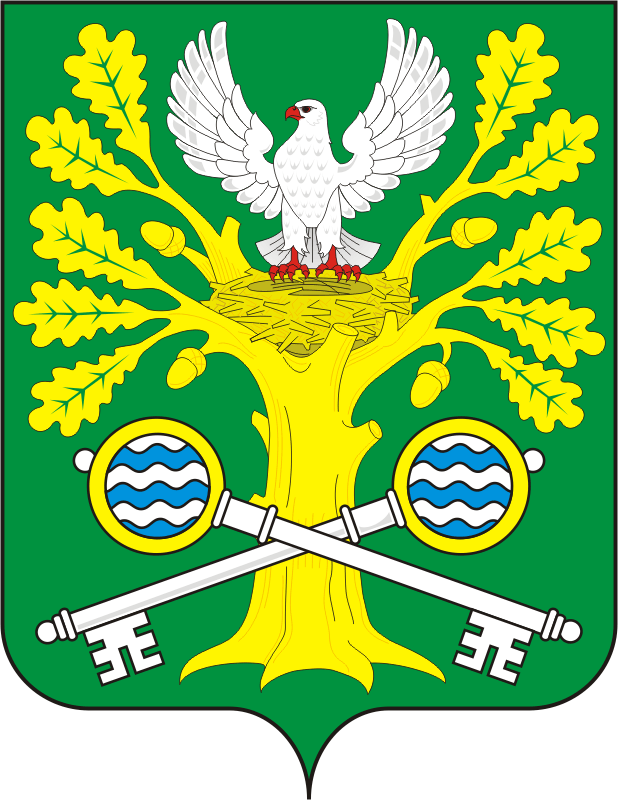 Об утверждении Положения о порядке принятия муниципальными служащими  органов местного самоуправления муниципального образования Старосокулакский сельсовет Саракташского района Оренбургской области наград, почетных и специальных званий иностранных государств, международных организаций, а также политических партий, других общественных объединений и религиозных объединенийСдал:____________________________________________________________                           ______________________________(подпись, инициалы, фамилия)Принял:____________________________________________________________                ______________________________(подпись, инициалы, фамилия)N п/пДата поступления ходатайства, уведомленияРегистрационный номерСведения о сдаче документов к почетному или специальному званию, награды или иного знака отличия и документов к ней (к нему) по акту приема-передачиФамилия, имя, отчество, наименование замещаемой должностиФамилия, имя, отчество, подпись лица, принявшего ходатайство, уведомлениеПодпись лица, представившего ходатайство или уведомлениеПримечание1234567	8